Барање 14-8221/1: Со која правна регулатива (закони, правилници) е регулирано работењето на Приватна установа за социјална заштита на стари лица-Дом за стари лица, кој дава дозвола за работа и кој врши инспекциска контрола врз работењето, начин на згрижување, наплата на цена, здравствено-хигиенска состојба, поседување на Ковид тестови за сите корисници (во период на пандемија) и каде се пријавуваат неправилностите во нивната работа?Одговор: 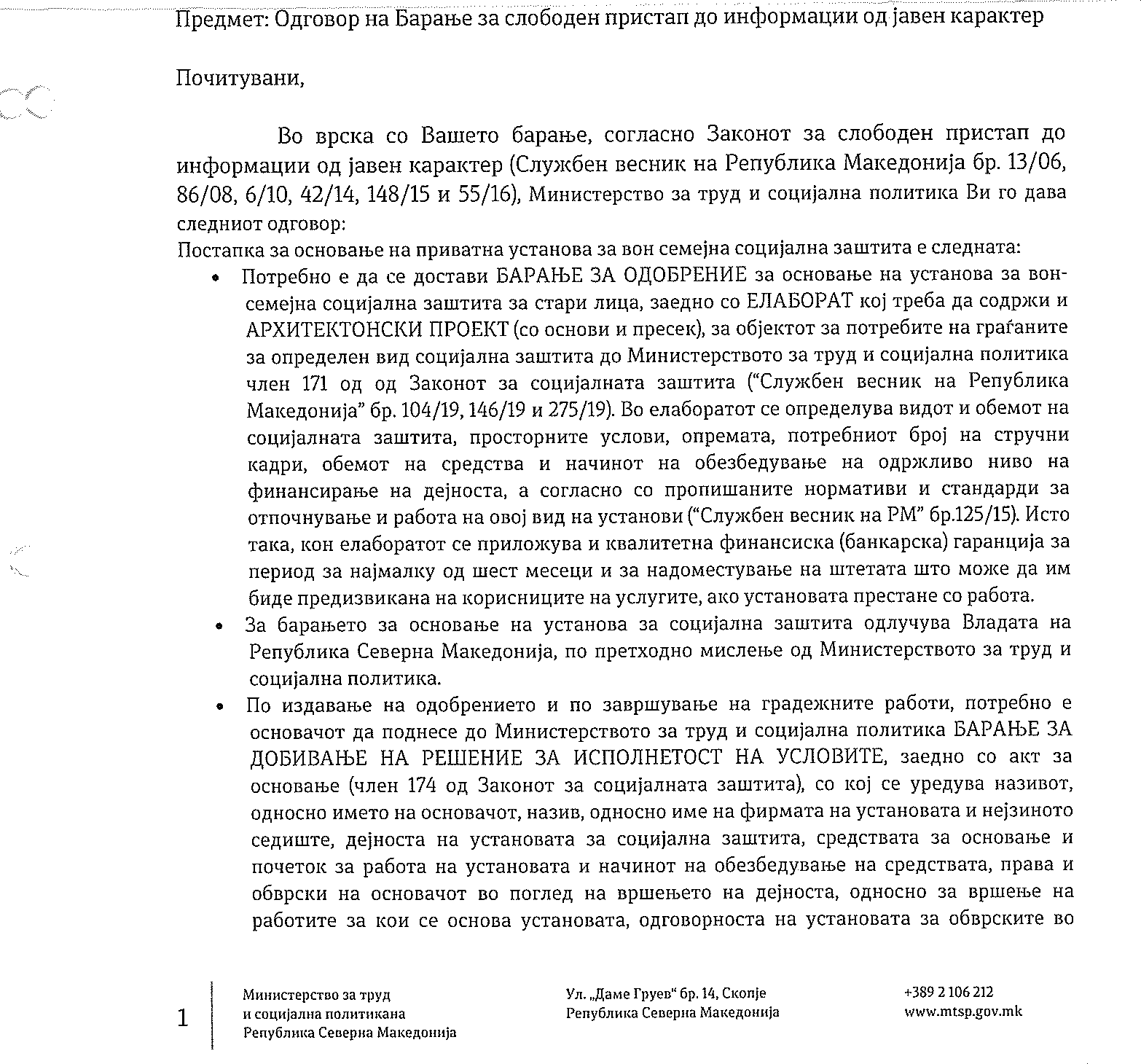 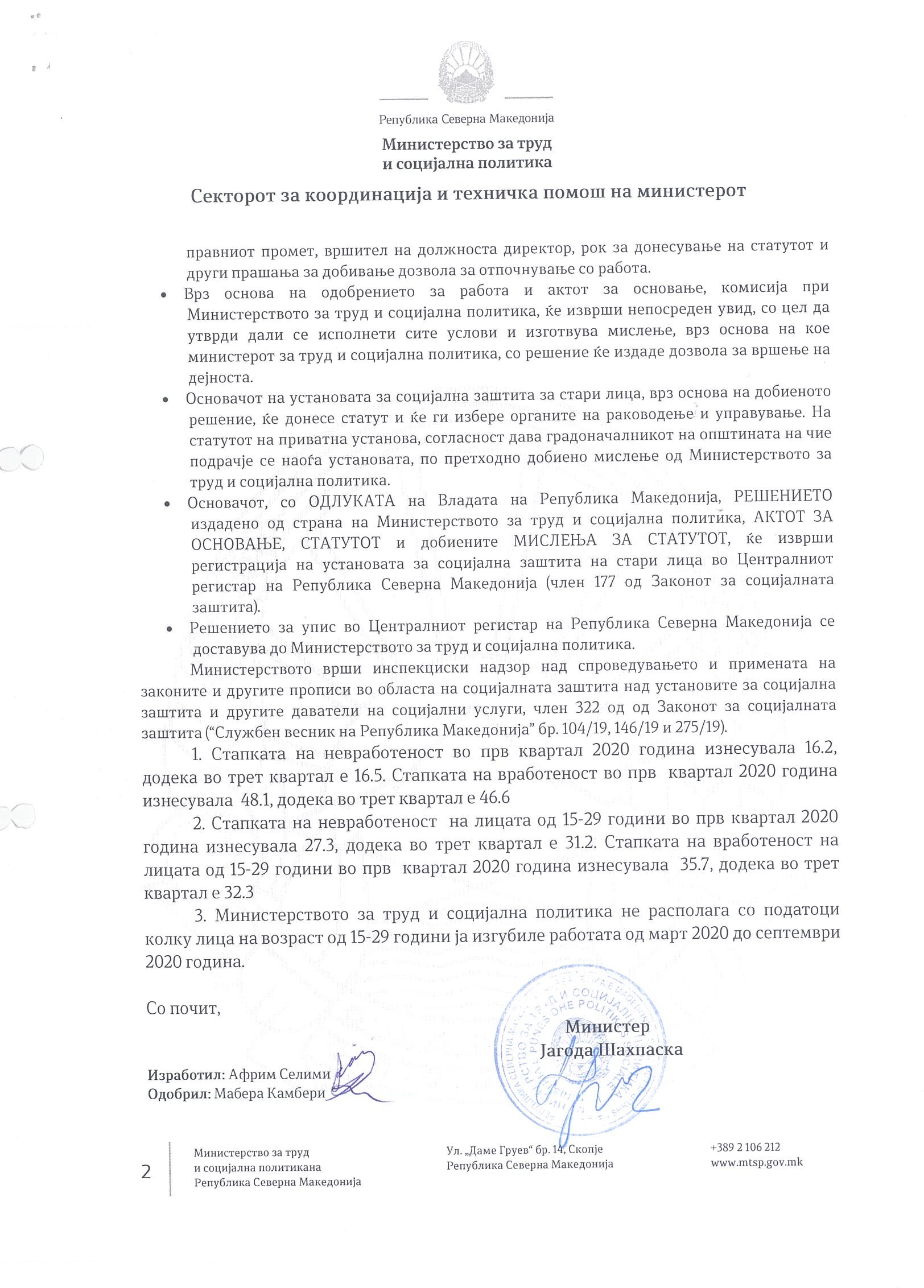 